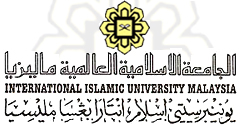 Project Management Review Report(PMRR)PROJECT PROFILE To be completed by the Reviewing Officer assigned by the IT Project Management OfficePROJECT PROFILE To be completed by the Reviewing Officer assigned by the IT Project Management OfficePROJECT PROFILE To be completed by the Reviewing Officer assigned by the IT Project Management OfficePROJECT PROFILE To be completed by the Reviewing Officer assigned by the IT Project Management OfficeProject ID: : : Project Title: : : Project Classification:      □Minor          □Medium          □Major       :      □Minor          □Medium          □Major       :      □Minor          □Medium          □Major       Project Cost/Budget: : : Process/System Owner: : : Project Sponsor: : : Project Director:::Project Manager (Functional): : : Project Manager (Technical): : : Functional Team Members:::Technical Team Members: : : Expected Start Date : Actual Start Date:Expected Completion Date: Actual Completion Date:Name of Reviewing Officer: : : PART 1: INITIATION PHASE REVIEW DETAILSTo be completed by the Reviewing Officer in consultation with the Project ManagerPART 1: INITIATION PHASE REVIEW DETAILSTo be completed by the Reviewing Officer in consultation with the Project ManagerPART 1: INITIATION PHASE REVIEW DETAILSTo be completed by the Reviewing Officer in consultation with the Project ManagerPART 1: INITIATION PHASE REVIEW DETAILSTo be completed by the Reviewing Officer in consultation with the Project ManagerPART 1: INITIATION PHASE REVIEW DETAILSTo be completed by the Reviewing Officer in consultation with the Project ManagerPART 1: INITIATION PHASE REVIEW DETAILSTo be completed by the Reviewing Officer in consultation with the Project ManagerPART 1: INITIATION PHASE REVIEW DETAILSTo be completed by the Reviewing Officer in consultation with the Project ManagerPART 1: INITIATION PHASE REVIEW DETAILSTo be completed by the Reviewing Officer in consultation with the Project ManagerPART 1: INITIATION PHASE REVIEW DETAILSTo be completed by the Reviewing Officer in consultation with the Project ManagerPART 1: INITIATION PHASE REVIEW DETAILSTo be completed by the Reviewing Officer in consultation with the Project ManagerPART 1: INITIATION PHASE REVIEW DETAILSTo be completed by the Reviewing Officer in consultation with the Project ManagerActivitiesReview QuestionReview QuestionSupporting  documentSupporting  documentCompliance (Y/N/NA)Compliance (Y/N/NA)Actual Completion DateActual Completion DateAvailabilityITPMO InitialsOfficial Request of ProjectWas an official request for project completed?Was an official request for project completed?IT Request FormIT Request FormFeasibility Study ReportWas the Feasibility Study completed and presented?Was the Feasibility Study completed and presented?Feasibility Study Report (FSR)Feasibility Study Report (FSR)Technical Project ApprovalWas the project approved?Was the project approved?Endorsement letter from UTICTEC and/or JPICT/ JTISAEndorsement letter from UTICTEC and/or JPICT/ JTISAProject CharterWas the Project Charter completed and approved?Was the Project Charter completed and approved?Project CharterProject CharterProject Kick-off MeetingWas project kick off meeting with stakeholders conducted?Was project kick off meeting with stakeholders conducted?Minutes of kick-off meetingMinutes of kick-off meeting*Please put your initial at the availability columnName of Reviewing Officer:Official Stamp:*Please put your initial at the availability columnName of Reviewing Officer:Official Stamp:PART 1: INITIATION PHASE REVIEW DETAILSTo be completed by the Reviewing Officer in consultation with the Project ManagerPART 1: INITIATION PHASE REVIEW DETAILSTo be completed by the Reviewing Officer in consultation with the Project ManagerPART 1: INITIATION PHASE REVIEW DETAILSTo be completed by the Reviewing Officer in consultation with the Project ManagerPART 1: INITIATION PHASE REVIEW DETAILSTo be completed by the Reviewing Officer in consultation with the Project ManagerPART 1: INITIATION PHASE REVIEW DETAILSTo be completed by the Reviewing Officer in consultation with the Project ManagerPART 1: INITIATION PHASE REVIEW DETAILSTo be completed by the Reviewing Officer in consultation with the Project ManagerPART 1: INITIATION PHASE REVIEW DETAILSTo be completed by the Reviewing Officer in consultation with the Project ManagerPART 1: INITIATION PHASE REVIEW DETAILSTo be completed by the Reviewing Officer in consultation with the Project ManagerPART 1: INITIATION PHASE REVIEW DETAILSTo be completed by the Reviewing Officer in consultation with the Project ManagerPART 1: INITIATION PHASE REVIEW DETAILSTo be completed by the Reviewing Officer in consultation with the Project ManagerPART 1: INITIATION PHASE REVIEW DETAILSTo be completed by the Reviewing Officer in consultation with the Project ManagerActivitiesReview QuestionReview QuestionSupporting  documentSupporting  documentCompliance (Y/N/NA)Compliance (Y/N/NA)Actual Completion DateActual Completion DateAvailabilityITPMO InitialsAppointments Letters Are the appointment letters available in the file?Are the appointment letters available in the file?Appointment LettersAppointment LettersProject Management PlanWas a Project Management Plan (PMP) completed and approved?Was a Project Management Plan (PMP) completed and approved?Project Management PlanProject Management PlanProject Contract/ AgreementWas the project contract / Agreement completed and approved?Was the project contract / Agreement completed and approved?Project Contract/ AgreementProject Contract/ AgreementNon- Disclosure Agreement *Outsourced Project OnlyWas the NDA completed and approved?Was the NDA completed and approved?Non-Disclosure AgreementNon-Disclosure AgreementProject timeline/ Work Breakdown Structure (WBS)Was the project timeline (Gantt Chart) / WBS completed and approved?Was the project timeline (Gantt Chart) / WBS completed and approved?Project Gantt Chart/ Project TimelineProject Gantt Chart/ Project Timeline*Please put your initial at the availability columnName of Reviewing Officer:Official Stamp:*Please put your initial at the availability columnName of Reviewing Officer:Official Stamp:PART 3: EXECUTING PHASE REVIEW DETAILS (part (a) - (d) for outsourced projects only)To be completed by the Reviewing Officer in consultation with the Project ManagerPART 3: EXECUTING PHASE REVIEW DETAILS (part (a) - (d) for outsourced projects only)To be completed by the Reviewing Officer in consultation with the Project ManagerPART 3: EXECUTING PHASE REVIEW DETAILS (part (a) - (d) for outsourced projects only)To be completed by the Reviewing Officer in consultation with the Project ManagerPART 3: EXECUTING PHASE REVIEW DETAILS (part (a) - (d) for outsourced projects only)To be completed by the Reviewing Officer in consultation with the Project ManagerPART 3: EXECUTING PHASE REVIEW DETAILS (part (a) - (d) for outsourced projects only)To be completed by the Reviewing Officer in consultation with the Project ManagerPART 3: EXECUTING PHASE REVIEW DETAILS (part (a) - (d) for outsourced projects only)To be completed by the Reviewing Officer in consultation with the Project ManagerPART 3: EXECUTING PHASE REVIEW DETAILS (part (a) - (d) for outsourced projects only)To be completed by the Reviewing Officer in consultation with the Project ManagerPART 3: EXECUTING PHASE REVIEW DETAILS (part (a) - (d) for outsourced projects only)To be completed by the Reviewing Officer in consultation with the Project ManagerPART 3: EXECUTING PHASE REVIEW DETAILS (part (a) - (d) for outsourced projects only)To be completed by the Reviewing Officer in consultation with the Project ManagerPART 3: EXECUTING PHASE REVIEW DETAILS (part (a) - (d) for outsourced projects only)To be completed by the Reviewing Officer in consultation with the Project ManagerPART 3: EXECUTING PHASE REVIEW DETAILS (part (a) - (d) for outsourced projects only)To be completed by the Reviewing Officer in consultation with the Project ManagerActivitiesReview QuestionReview QuestionSupporting  documentSupporting  documentCompliance (Y/N/NA)Compliance (Y/N/NA)Actual Completion DateActual Completion DateAvailabilityITPMO InitialsRequest For Quotation (RFQ)Was an official RFQ completed?Was an official RFQ completed?RFQ responses from vendorsRFQ responses from vendorsEvaluation of RFQWas the evaluation done and verified by the appointed members?Was the evaluation done and verified by the appointed members?Evaluation Summary ReportEvaluation Summary ReportVendor selectionWas vendor officially selected according to established procedures?Was vendor officially selected according to established procedures?Decision of selection committeeDecision of selection committeeApproval for ProcurementWas project procurement approved?Was project procurement approved?Approved Project Proposal/ Letter of AwardApproved Project Proposal/ Letter of AwardFunctional Requirement Specifications (FRS)/ System Requirement Spec. (SRS)/ User Requirement Spec. (URS)Was the FRS/SRS/ URS completed and approved?Was the FRS/SRS/ URS completed and approved?Approved FRS/ SRS/ URSApproved FRS/ SRS/ URSSystem Testing (Quality Assurance)Was system testing conducted and verified?Was system testing conducted and verified?Evidence of system testing conductedEvidence of system testing conductedUser Acceptance Test (UAT) / Final Acceptance Test (FAT)Was UAT/ FAT conducted and verified by users?Was UAT/ FAT conducted and verified by users?Evidence of UAT / FAT conducted e.g. attendanceEvidence of UAT / FAT conducted e.g. attendance*Please put your initial at the availability columnName of Reviewing Officer:Official Stamp:*Please put your initial at the availability columnName of Reviewing Officer:Official Stamp:PART 4: MONITORING & CONTROLLING PHASE REVIEW DETAILSTo be completed by the Reviewing Officer in consultation with the Project ManagerPART 4: MONITORING & CONTROLLING PHASE REVIEW DETAILSTo be completed by the Reviewing Officer in consultation with the Project ManagerPART 4: MONITORING & CONTROLLING PHASE REVIEW DETAILSTo be completed by the Reviewing Officer in consultation with the Project ManagerPART 4: MONITORING & CONTROLLING PHASE REVIEW DETAILSTo be completed by the Reviewing Officer in consultation with the Project ManagerPART 4: MONITORING & CONTROLLING PHASE REVIEW DETAILSTo be completed by the Reviewing Officer in consultation with the Project ManagerPART 4: MONITORING & CONTROLLING PHASE REVIEW DETAILSTo be completed by the Reviewing Officer in consultation with the Project ManagerPART 4: MONITORING & CONTROLLING PHASE REVIEW DETAILSTo be completed by the Reviewing Officer in consultation with the Project ManagerPART 4: MONITORING & CONTROLLING PHASE REVIEW DETAILSTo be completed by the Reviewing Officer in consultation with the Project ManagerPART 4: MONITORING & CONTROLLING PHASE REVIEW DETAILSTo be completed by the Reviewing Officer in consultation with the Project ManagerPART 4: MONITORING & CONTROLLING PHASE REVIEW DETAILSTo be completed by the Reviewing Officer in consultation with the Project ManagerPART 4: MONITORING & CONTROLLING PHASE REVIEW DETAILSTo be completed by the Reviewing Officer in consultation with the Project ManagerActivitiesReview QuestionReview QuestionSupporting  documentSupporting  documentCompliance (Y/N/NA)Compliance (Y/N/NA)Actual Completion DateActual Completion DateAvailabilityITPMO InitialsProject Management Plan UpdatesWere updates to the PMP communicated to the stakeholders and approved?Were updates to the PMP communicated to the stakeholders and approved?Evidence of communication with stakeholders and approval of PMP updatesEvidence of communication with stakeholders and approval of PMP updatesChange Register UpdatesWere changes made to the project scope, time and cost communicated to the stakeholders and approved?Were changes made to the project scope, time and cost communicated to the stakeholders and approved?Change Request Form (in ITPMO File)Change Request Form (in ITPMO File)Project Progress ReportsWere there any Project Progress Reports submitted in OnTrack?Were there any Project Progress Reports submitted in OnTrack?Reports generated using OnTrackReports generated using OnTrack*Please put your initial at the availability columnName of Reviewing Officer:Official Stamp:*Please put your initial at the availability columnName of Reviewing Officer:Official Stamp:PART 5: CLOSING PHASE REVIEW DETAILSTo be completed by the Reviewing Officer in consultation with the Project ManagerPART 5: CLOSING PHASE REVIEW DETAILSTo be completed by the Reviewing Officer in consultation with the Project ManagerPART 5: CLOSING PHASE REVIEW DETAILSTo be completed by the Reviewing Officer in consultation with the Project ManagerPART 5: CLOSING PHASE REVIEW DETAILSTo be completed by the Reviewing Officer in consultation with the Project ManagerPART 5: CLOSING PHASE REVIEW DETAILSTo be completed by the Reviewing Officer in consultation with the Project ManagerPART 5: CLOSING PHASE REVIEW DETAILSTo be completed by the Reviewing Officer in consultation with the Project ManagerPART 5: CLOSING PHASE REVIEW DETAILSTo be completed by the Reviewing Officer in consultation with the Project ManagerPART 5: CLOSING PHASE REVIEW DETAILSTo be completed by the Reviewing Officer in consultation with the Project ManagerPART 5: CLOSING PHASE REVIEW DETAILSTo be completed by the Reviewing Officer in consultation with the Project ManagerPART 5: CLOSING PHASE REVIEW DETAILSTo be completed by the Reviewing Officer in consultation with the Project ManagerPART 5: CLOSING PHASE REVIEW DETAILSTo be completed by the Reviewing Officer in consultation with the Project ManagerActivitiesReview QuestionReview QuestionSupporting  documentSupporting  documentCompliance (Y/N/NA)Compliance (Y/N/NA)Actual Completion DateActual Completion DateAvailabilityITPMO InitialsUser Training & Is the user training conducted and attended by relevant persons?Is the user training conducted and attended by relevant persons?Training plan, schedule and attendanceTraining plan, schedule and attendanceSystem Admin TrainingAre the system administrators training conducted and attended by relevant persons?Are the system administrators training conducted and attended by relevant persons?Training plan, schedule and attendanceTraining plan, schedule and attendanceUser Manual / Operations ManualAre the User Manual / Operations Manual available?Are the User Manual / Operations Manual available?Evidence of User Manual / Operations ManualEvidence of User Manual / Operations ManualProject Closing Meeting Was the project closing meeting conducted / project handed-over to technical and functional?Was the project closing meeting conducted / project handed-over to technical and functional?Attendances list/ Calendar InvitationAttendances list/ Calendar InvitationProject Handover ReportWas the project / handover report approved? Was the project / handover report approved? Project Handover ReportProject Handover ReportProject Closing Report/ Was the project closing report/ approved? Was the project closing report/ approved? Project Closing Report Project Closing Report *Please put your initial at the availability columnName of Reviewing Officer:Official Stamp*Please put your initial at the availability columnName of Reviewing Officer:Official Stamp